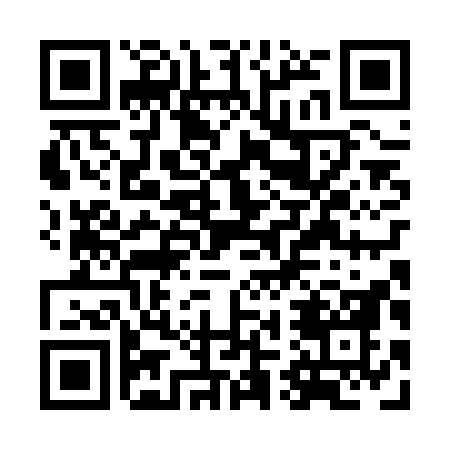 Prayer times for Hickory Beach, Ontario, CanadaMon 1 Jul 2024 - Wed 31 Jul 2024High Latitude Method: Angle Based RulePrayer Calculation Method: Islamic Society of North AmericaAsar Calculation Method: HanafiPrayer times provided by https://www.salahtimes.comDateDayFajrSunriseDhuhrAsrMaghribIsha1Mon4:005:461:246:429:0210:482Tue4:015:471:246:429:0210:483Wed4:025:471:256:429:0210:474Thu4:035:481:256:429:0210:475Fri4:045:481:256:429:0110:466Sat4:055:491:256:429:0110:457Sun4:065:501:256:419:0110:458Mon4:075:501:256:419:0010:449Tue4:085:511:266:419:0010:4310Wed4:095:521:266:418:5910:4211Thu4:105:531:266:418:5910:4112Fri4:115:531:266:418:5810:4013Sat4:125:541:266:408:5810:3914Sun4:135:551:266:408:5710:3815Mon4:155:561:266:408:5610:3716Tue4:165:571:266:398:5610:3617Wed4:175:581:276:398:5510:3518Thu4:195:591:276:398:5410:3419Fri4:205:591:276:388:5310:3320Sat4:216:001:276:388:5310:3121Sun4:236:011:276:378:5210:3022Mon4:246:021:276:378:5110:2923Tue4:266:031:276:368:5010:2724Wed4:276:041:276:368:4910:2625Thu4:286:051:276:358:4810:2426Fri4:306:061:276:358:4710:2327Sat4:316:071:276:348:4610:2128Sun4:336:081:276:338:4510:2029Mon4:346:091:276:338:4410:1830Tue4:366:101:276:328:4310:1731Wed4:376:111:276:318:4110:15